BILAN : CE QUE ÇA DONNE DU COTE DES COMPETENCES… et notation       Note :           …  /20Q1  Proposer une démarche …Q2  Q3S’approprier C0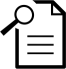 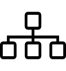 S’approprier C0Analyser et Raisonner C1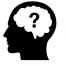 Analyser et Raisonner C1Réaliser C2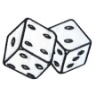 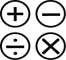 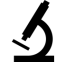 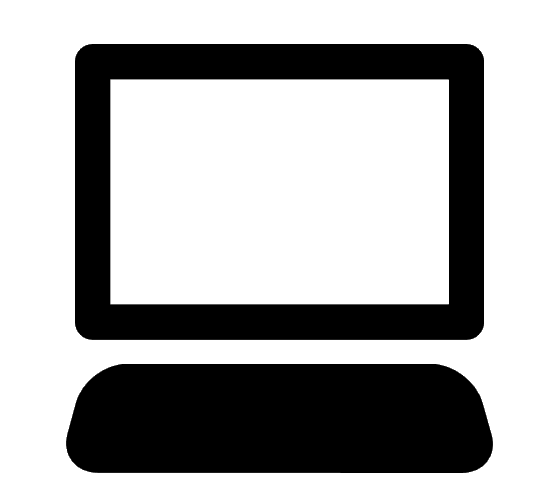 Réaliser C2Valider C3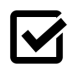 Valider C3Communiquer C4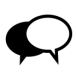 Communiquer C4Note :… /Note :… /Note :… /Note :… /Note :… /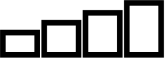 